東京大学柏図書館友の会	会員継続申込書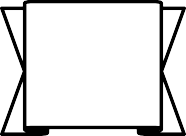 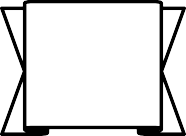 　2022年　　　月　　　　日柏図書館友の会事務局 御中東京大学柏図書館友の会に会員継続を申し込みます。・以下の項目は、変更がある場合のみご記入ください。 ご寄附のお願い	友の会では、会の活動を支えるためのご寄附を募っております。会費に加えて、ご協力いただける場合には、以下の欄にご記入ください。ご寄附くださった方のお名前は、希望により友の会ニュースにてご紹介させていただきます。選択項目については該当する項目に○をつけてください。文字は楷書で正確にご記入下さい。ご記入の個人情報は、会員に対する連絡などのために使用します。機密保持を厳守し、法令に基づく場合を除き、本人の同意なしに、第三者への提供や譲渡は行いません。申込書送付先	〒277-8584   千葉県柏市柏の葉５－１－５                                 Tel. 04-7136-5715 　　　　東京大学柏図書館内  東京大学柏図書館友の会事務局            FAX 04-7136-4221お振込先	三井住友銀行  柏支店  普通７９２２０８１	東京大学柏図書館友の会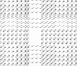 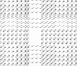 No.2022.3ふりがなお名前ふりがなお名前ふりがなお名前賛助会員の場合　　ご担当者名：　　　　　　　　　　　　　　　　ご所属：賛助会員の場合　　ご担当者名：　　　　　　　　　　　　　　　　ご所属：生年月日(一般会員のみ）西暦　　　　　　年　　　月　　　日申込区分継続　（会員番号:  K　　　　　　　　　　　）会員種別　　　一般会員(個人で会の目的に賛同する方）　　　一般会員(個人で会の目的に賛同する方）　　　一般会員(個人で会の目的に賛同する方）　　　一般会員(個人で会の目的に賛同する方）□　　　　賛助会員(法人で会の目的に賛同する方）□　　　　賛助会員(法人で会の目的に賛同する方）会費一般会員年会費（～2023年3月末）	   2,000円年会費（～2023年3月末）	   2,000円年会費（～2023年3月末）	   2,000円年会費（～2023年3月末）	   2,000円2,000 円会費賛助会員年会費（～2023年3月末） 1口 10,000円年会費（～2023年3月末） 1口 10,000円年会費（～2023年3月末） 1口 10,000円年会費（～2023年3月末） 1口 10,000円(　　　) 口　　　　　　　円申込方法クレジットカード決済(手続日：	）クレジットカード決済(手続日：	）クレジットカード決済(手続日：	）銀行振込(振込日：	）銀行振込(振込日：	）メールニュース送付希望□ 希望あり□ 希望ありイベント等のお知らせを、メールニュースとして 電子メールでお送りします。希望される方は左欄にチェックをし、電子メールを忘れずにご記入ください。イベント等のお知らせを、メールニュースとして 電子メールでお送りします。希望される方は左欄にチェックをし、電子メールを忘れずにご記入ください。イベント等のお知らせを、メールニュースとして 電子メールでお送りします。希望される方は左欄にチェックをし、電子メールを忘れずにご記入ください。イベント等のお知らせを、メールニュースとして 電子メールでお送りします。希望される方は左欄にチェックをし、電子メールを忘れずにご記入ください。郵送でのご案内送付希望□ 希望あり□ 希望あり当館で開催されるイベントのご案内を、ハガキでお送りします。希望される方は左欄にチェックをしてください。年2回発行の友の会ニュースは全会員の方にお送りします。当館で開催されるイベントのご案内を、ハガキでお送りします。希望される方は左欄にチェックをしてください。年2回発行の友の会ニュースは全会員の方にお送りします。当館で開催されるイベントのご案内を、ハガキでお送りします。希望される方は左欄にチェックをしてください。年2回発行の友の会ニュースは全会員の方にお送りします。当館で開催されるイベントのご案内を、ハガキでお送りします。希望される方は左欄にチェックをしてください。年2回発行の友の会ニュースは全会員の方にお送りします。郵便番号－ご住所電話番号電子メールご寄附1口 1,000円（     ）口　　　　　　　円友の会ニュースへのお名前掲載希望□はい□いいえ入金確認会費受取貼 ラ付ベル領収書e-Cats 入力名簿出納簿郵 ラ送ベル土曜入館